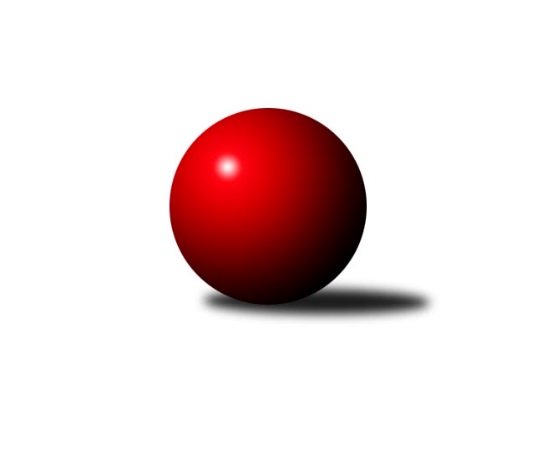 Č.14Ročník 2012/2013	18.5.2024 Krajský přebor MS 2012/2013Statistika 14. kolaTabulka družstev:		družstvo	záp	výh	rem	proh	skore	sety	průměr	body	plné	dorážka	chyby	1.	TJ  Krnov ˝B˝	14	9	1	4	129 : 95 	(100.5 : 67.5)	2404	19	1685	719	48.1	2.	TJ Opava ˝C˝	14	9	0	5	132 : 92 	(88.0 : 80.0)	2387	18	1676	711	41.2	3.	KK Minerva Opava ˝B˝	14	8	0	6	124 : 100 	(84.5 : 83.5)	2425	16	1688	738	35.4	4.	TJ Sokol Dobroslavice ˝A˝	14	7	1	6	120 : 104 	(78.5 : 89.5)	2436	15	1687	749	40.1	5.	TJ VOKD Poruba ˝B˝	14	7	1	6	118 : 106 	(83.5 : 84.5)	2425	15	1689	736	45.6	6.	TJ Frenštát p.R.˝A˝	14	7	0	7	112 : 112 	(87.0 : 81.0)	2392	14	1664	728	37.3	7.	TJ Sokol Bohumín ˝B˝	14	7	0	7	110 : 114 	(83.0 : 85.0)	2414	14	1693	721	44.6	8.	TJ Horní Benešov ˝C˝	14	6	1	7	111 : 113 	(88.0 : 80.0)	2436	13	1688	748	40.7	9.	TJ Nový Jičín ˝A˝	14	6	1	7	104 : 120 	(76.5 : 91.5)	2398	13	1670	728	40.9	10.	TJ Spartak Bílovec ˝A˝	14	6	0	8	106 : 118 	(89.5 : 78.5)	2354	12	1656	699	41.1	11.	TJ Unie Hlubina˝B˝	14	5	0	9	91 : 133 	(77.0 : 91.0)	2334	10	1664	670	50	12.	TJ Horní Benešov ˝D˝	14	4	1	9	87 : 137 	(72.0 : 96.0)	2336	9	1660	676	47.3Tabulka doma:		družstvo	záp	výh	rem	proh	skore	sety	průměr	body	maximum	minimum	1.	KK Minerva Opava ˝B˝	7	6	0	1	86 : 26 	(53.0 : 31.0)	2583	12	2677	2476	2.	TJ Opava ˝C˝	7	6	0	1	84 : 28 	(53.0 : 31.0)	2531	12	2578	2504	3.	TJ Spartak Bílovec ˝A˝	7	6	0	1	80 : 32 	(54.5 : 29.5)	2422	12	2458	2387	4.	TJ Frenštát p.R.˝A˝	7	6	0	1	79 : 33 	(55.0 : 29.0)	2476	12	2532	2384	5.	TJ  Krnov ˝B˝	7	5	1	1	71 : 41 	(54.5 : 29.5)	2386	11	2480	2309	6.	TJ Sokol Bohumín ˝B˝	6	5	0	1	66 : 30 	(40.5 : 31.5)	2432	10	2480	2402	7.	TJ VOKD Poruba ˝B˝	7	4	1	2	67 : 45 	(48.0 : 36.0)	2394	9	2453	2333	8.	TJ Nový Jičín ˝A˝	8	4	1	3	64 : 64 	(45.5 : 50.5)	2336	9	2407	2205	9.	TJ Horní Benešov ˝C˝	7	4	0	3	66 : 46 	(46.5 : 37.5)	2510	8	2577	2417	10.	TJ Sokol Dobroslavice ˝A˝	7	4	0	3	66 : 46 	(43.5 : 40.5)	2373	8	2444	2321	11.	TJ Unie Hlubina˝B˝	7	4	0	3	60 : 52 	(51.0 : 33.0)	2499	8	2535	2442	12.	TJ Horní Benešov ˝D˝	7	3	0	4	56 : 56 	(41.5 : 42.5)	2427	6	2508	2320Tabulka venku:		družstvo	záp	výh	rem	proh	skore	sety	průměr	body	maximum	minimum	1.	TJ  Krnov ˝B˝	7	4	0	3	58 : 54 	(46.0 : 38.0)	2407	8	2487	2237	2.	TJ Sokol Dobroslavice ˝A˝	7	3	1	3	54 : 58 	(35.0 : 49.0)	2446	7	2522	2378	3.	TJ VOKD Poruba ˝B˝	7	3	0	4	51 : 61 	(35.5 : 48.5)	2429	6	2541	2347	4.	TJ Opava ˝C˝	7	3	0	4	48 : 64 	(35.0 : 49.0)	2366	6	2478	2268	5.	TJ Horní Benešov ˝C˝	7	2	1	4	45 : 67 	(41.5 : 42.5)	2443	5	2574	2272	6.	TJ Nový Jičín ˝A˝	6	2	0	4	40 : 56 	(31.0 : 41.0)	2409	4	2551	2278	7.	KK Minerva Opava ˝B˝	7	2	0	5	38 : 74 	(31.5 : 52.5)	2403	4	2509	2308	8.	TJ Sokol Bohumín ˝B˝	8	2	0	6	44 : 84 	(42.5 : 53.5)	2411	4	2542	2300	9.	TJ Horní Benešov ˝D˝	7	1	1	5	31 : 81 	(30.5 : 53.5)	2339	3	2472	2207	10.	TJ Frenštát p.R.˝A˝	7	1	0	6	33 : 79 	(32.0 : 52.0)	2378	2	2518	2289	11.	TJ Unie Hlubina˝B˝	7	1	0	6	31 : 81 	(26.0 : 58.0)	2311	2	2424	2173	12.	TJ Spartak Bílovec ˝A˝	7	0	0	7	26 : 86 	(35.0 : 49.0)	2345	0	2437	2290Tabulka podzimní části:		družstvo	záp	výh	rem	proh	skore	sety	průměr	body	doma	venku	1.	TJ  Krnov ˝B˝	11	8	1	2	114 : 62 	(80.0 : 52.0)	2396	17 	4 	1 	0 	4 	0 	2	2.	TJ Opava ˝C˝	11	7	0	4	104 : 72 	(72.0 : 60.0)	2365	14 	5 	0 	1 	2 	0 	3	3.	TJ Sokol Bohumín ˝B˝	11	7	0	4	98 : 78 	(68.0 : 64.0)	2415	14 	5 	0 	0 	2 	0 	4	4.	TJ Spartak Bílovec ˝A˝	11	6	0	5	96 : 80 	(73.5 : 58.5)	2351	12 	6 	0 	0 	0 	0 	5	5.	TJ Frenštát p.R.˝A˝	11	6	0	5	93 : 83 	(71.0 : 61.0)	2398	12 	5 	0 	1 	1 	0 	4	6.	KK Minerva Opava ˝B˝	11	6	0	5	92 : 84 	(62.5 : 69.5)	2443	12 	4 	0 	1 	2 	0 	4	7.	TJ Nový Jičín ˝A˝	11	6	0	5	86 : 90 	(60.0 : 72.0)	2408	12 	4 	0 	2 	2 	0 	3	8.	TJ Sokol Dobroslavice ˝A˝	11	5	1	5	90 : 86 	(62.0 : 70.0)	2425	11 	3 	0 	2 	2 	1 	3	9.	TJ VOKD Poruba ˝B˝	11	5	1	5	89 : 87 	(68.0 : 64.0)	2441	11 	3 	1 	2 	2 	0 	3	10.	TJ Horní Benešov ˝C˝	11	5	0	6	87 : 89 	(69.5 : 62.5)	2450	10 	4 	0 	2 	1 	0 	4	11.	TJ Unie Hlubina˝B˝	11	2	0	9	55 : 121 	(54.0 : 78.0)	2333	4 	2 	0 	3 	0 	0 	6	12.	TJ Horní Benešov ˝D˝	11	1	1	9	52 : 124 	(51.5 : 80.5)	2333	3 	1 	0 	4 	0 	1 	5Tabulka jarní části:		družstvo	záp	výh	rem	proh	skore	sety	průměr	body	doma	venku	1.	TJ Unie Hlubina˝B˝	3	3	0	0	36 : 12 	(23.0 : 13.0)	2433	6 	2 	0 	0 	1 	0 	0 	2.	TJ Horní Benešov ˝D˝	3	3	0	0	35 : 13 	(20.5 : 15.5)	2472	6 	2 	0 	0 	1 	0 	0 	3.	KK Minerva Opava ˝B˝	3	2	0	1	32 : 16 	(22.0 : 14.0)	2436	4 	2 	0 	0 	0 	0 	1 	4.	TJ Sokol Dobroslavice ˝A˝	3	2	0	1	30 : 18 	(16.5 : 19.5)	2436	4 	1 	0 	1 	1 	0 	0 	5.	TJ VOKD Poruba ˝B˝	3	2	0	1	29 : 19 	(15.5 : 20.5)	2398	4 	1 	0 	0 	1 	0 	1 	6.	TJ Opava ˝C˝	3	2	0	1	28 : 20 	(16.0 : 20.0)	2473	4 	1 	0 	0 	1 	0 	1 	7.	TJ Horní Benešov ˝C˝	3	1	1	1	24 : 24 	(18.5 : 17.5)	2411	3 	0 	0 	1 	1 	1 	0 	8.	TJ Frenštát p.R.˝A˝	3	1	0	2	19 : 29 	(16.0 : 20.0)	2411	2 	1 	0 	0 	0 	0 	2 	9.	TJ  Krnov ˝B˝	3	1	0	2	15 : 33 	(20.5 : 15.5)	2419	2 	1 	0 	1 	0 	0 	1 	10.	TJ Nový Jičín ˝A˝	3	0	1	2	18 : 30 	(16.5 : 19.5)	2359	1 	0 	1 	1 	0 	0 	1 	11.	TJ Sokol Bohumín ˝B˝	3	0	0	3	12 : 36 	(15.0 : 21.0)	2410	0 	0 	0 	1 	0 	0 	2 	12.	TJ Spartak Bílovec ˝A˝	3	0	0	3	10 : 38 	(16.0 : 20.0)	2394	0 	0 	0 	1 	0 	0 	2 Zisk bodů pro družstvo:		jméno hráče	družstvo	body	zápasy	v %	dílčí body	sety	v %	1.	René Gazdík 	TJ Sokol Dobroslavice ˝A˝ 	22	/	13	(85%)		/		(%)	2.	Karel Šnajdárek 	TJ Spartak Bílovec ˝A˝ 	22	/	14	(79%)		/		(%)	3.	Tomáš Král 	KK Minerva Opava ˝B˝ 	20	/	14	(71%)		/		(%)	4.	Jan Král 	KK Minerva Opava ˝B˝ 	20	/	14	(71%)		/		(%)	5.	Michal Pavič 	TJ Nový Jičín ˝A˝ 	18	/	11	(82%)		/		(%)	6.	Dana Lamichová 	TJ Opava ˝C˝ 	18	/	12	(75%)		/		(%)	7.	Ladislav Petr 	TJ Frenštát p.R.˝A˝ 	18	/	13	(69%)		/		(%)	8.	Vladimír Vavrečka 	TJ  Krnov ˝B˝ 	18	/	13	(69%)		/		(%)	9.	Jaromír Hendrych 	TJ Horní Benešov ˝C˝ 	18	/	13	(69%)		/		(%)	10.	Roman Grüner 	TJ Unie Hlubina˝B˝ 	18	/	13	(69%)		/		(%)	11.	Michal Bezruč 	TJ VOKD Poruba ˝B˝ 	18	/	13	(69%)		/		(%)	12.	Břetislav Mrkvica 	TJ VOKD Poruba ˝B˝ 	17	/	11	(77%)		/		(%)	13.	Michal Krejčiřík 	TJ Horní Benešov ˝C˝ 	17	/	13	(65%)		/		(%)	14.	Karel Škrobánek 	TJ Opava ˝C˝ 	17	/	14	(61%)		/		(%)	15.	Josef Kuzma 	TJ Sokol Bohumín ˝B˝ 	16	/	12	(67%)		/		(%)	16.	Jaroslav Lakomý 	TJ  Krnov ˝B˝ 	16	/	12	(67%)		/		(%)	17.	Karel Kuchař 	TJ Sokol Dobroslavice ˝A˝ 	16	/	13	(62%)		/		(%)	18.	Miluše Rychová 	TJ  Krnov ˝B˝ 	16	/	13	(62%)		/		(%)	19.	Vladimír Štacha 	TJ Spartak Bílovec ˝A˝ 	16	/	14	(57%)		/		(%)	20.	Jiří Madecký 	TJ Nový Jičín ˝A˝ 	16	/	14	(57%)		/		(%)	21.	Lukáš Modlitba 	TJ Sokol Bohumín ˝B˝ 	16	/	14	(57%)		/		(%)	22.	Miroslav Paloc 	TJ Sokol Bohumín ˝B˝ 	15	/	12	(63%)		/		(%)	23.	Milan Kučera 	TJ Frenštát p.R.˝A˝ 	15	/	14	(54%)		/		(%)	24.	Petr Schwalbe 	TJ Opava ˝C˝ 	14	/	9	(78%)		/		(%)	25.	Marek Bilíček 	TJ Horní Benešov ˝D˝ 	14	/	10	(70%)		/		(%)	26.	Luděk Zeman 	TJ Horní Benešov ˝C˝ 	14	/	12	(58%)		/		(%)	27.	Milan Binar 	TJ Spartak Bílovec ˝A˝ 	14	/	13	(54%)		/		(%)	28.	Zdeněk Bordovský 	TJ Frenštát p.R.˝A˝ 	14	/	13	(54%)		/		(%)	29.	David Láčík 	TJ Horní Benešov ˝C˝ 	14	/	14	(50%)		/		(%)	30.	Jaromír Piska 	TJ Sokol Bohumín ˝B˝ 	14	/	14	(50%)		/		(%)	31.	Michael Dostál 	TJ Horní Benešov ˝D˝ 	14	/	14	(50%)		/		(%)	32.	Zdeněk Smrža 	TJ Horní Benešov ˝D˝ 	13	/	13	(50%)		/		(%)	33.	Michal Blažek 	TJ Opava ˝C˝ 	12	/	7	(86%)		/		(%)	34.	Petr Frank 	KK Minerva Opava ˝B˝ 	12	/	8	(75%)		/		(%)	35.	Jan Pospěch 	TJ Nový Jičín ˝A˝ 	12	/	10	(60%)		/		(%)	36.	Ivo Kovářík 	TJ Sokol Dobroslavice ˝A˝ 	12	/	10	(60%)		/		(%)	37.	Radek Škarka 	TJ Nový Jičín ˝A˝ 	12	/	10	(60%)		/		(%)	38.	Jaroslav Klekner 	TJ VOKD Poruba ˝B˝ 	12	/	12	(50%)		/		(%)	39.	Josef Kyjovský 	TJ Unie Hlubina˝B˝ 	12	/	13	(46%)		/		(%)	40.	Lubomír Škrobánek 	TJ Opava ˝C˝ 	12	/	13	(46%)		/		(%)	41.	Rudolf Tvrdoň 	TJ Opava ˝C˝ 	11	/	13	(42%)		/		(%)	42.	Martin Třečák 	TJ Sokol Dobroslavice ˝A˝ 	10	/	7	(71%)		/		(%)	43.	Pavel Jalůvka 	TJ  Krnov ˝B˝ 	10	/	10	(50%)		/		(%)	44.	Jaromír Hendrych ml. 	TJ Horní Benešov ˝C˝ 	10	/	10	(50%)		/		(%)	45.	Jana Martínková 	KK Minerva Opava ˝B˝ 	10	/	10	(50%)		/		(%)	46.	Josef Schwarz 	TJ Sokol Dobroslavice ˝A˝ 	10	/	10	(50%)		/		(%)	47.	Václav Boháčík 	TJ VOKD Poruba ˝B˝ 	10	/	11	(45%)		/		(%)	48.	Petr Foniok 	TJ Unie Hlubina˝B˝ 	10	/	12	(42%)		/		(%)	49.	Renáta Smijová 	KK Minerva Opava ˝B˝ 	10	/	12	(42%)		/		(%)	50.	Libor Krajčí 	TJ Sokol Bohumín ˝B˝ 	10	/	13	(38%)		/		(%)	51.	Petr Oravec 	TJ VOKD Poruba ˝B˝ 	10	/	13	(38%)		/		(%)	52.	Vladislav Vavrák 	TJ Horní Benešov ˝D˝ 	10	/	13	(38%)		/		(%)	53.	Zdeňka Habartová 	TJ Horní Benešov ˝D˝ 	10	/	14	(36%)		/		(%)	54.	Michal Rašťák 	TJ Horní Benešov ˝C˝ 	10	/	14	(36%)		/		(%)	55.	Jiří Chylík 	TJ  Krnov ˝B˝ 	9	/	8	(56%)		/		(%)	56.	Stanislav Navalaný 	TJ Unie Hlubina˝B˝ 	9	/	9	(50%)		/		(%)	57.	Zdeněk Michna 	TJ Frenštát p.R.˝A˝ 	8	/	4	(100%)		/		(%)	58.	Rostislav Klazar 	TJ Spartak Bílovec ˝A˝ 	8	/	8	(50%)		/		(%)	59.	Jan Žídek 	TJ VOKD Poruba ˝B˝ 	8	/	8	(50%)		/		(%)	60.	Karel Vágner 	KK Minerva Opava ˝B˝ 	8	/	8	(50%)		/		(%)	61.	Svatopluk Kříž 	TJ Opava ˝C˝ 	8	/	9	(44%)		/		(%)	62.	Jaromír Čech 	TJ  Krnov ˝B˝ 	8	/	9	(44%)		/		(%)	63.	Tomáš Binek 	TJ Frenštát p.R.˝A˝ 	8	/	11	(36%)		/		(%)	64.	František Vícha 	TJ  Krnov ˝B˝ 	8	/	12	(33%)		/		(%)	65.	Antonín Fabík 	TJ Spartak Bílovec ˝A˝ 	8	/	12	(33%)		/		(%)	66.	Karel Ridl 	TJ Sokol Dobroslavice ˝A˝ 	8	/	12	(33%)		/		(%)	67.	Martin Ferenčík 	TJ Unie Hlubina˝B˝ 	8	/	12	(33%)		/		(%)	68.	Jaroslav Petr 	TJ Frenštát p.R.˝A˝ 	8	/	14	(29%)		/		(%)	69.	Karol Nitka 	TJ Sokol Bohumín ˝B˝ 	8	/	14	(29%)		/		(%)	70.	Lukáš Trojek 	TJ VOKD Poruba ˝B˝ 	6	/	5	(60%)		/		(%)	71.	Mária Konečná 	KK Minerva Opava ˝B˝ 	6	/	6	(50%)		/		(%)	72.	Miroslav Makový 	TJ Frenštát p.R.˝A˝ 	6	/	6	(50%)		/		(%)	73.	Josef Zavacký 	TJ Nový Jičín ˝A˝ 	6	/	7	(43%)		/		(%)	74.	Vladimír Staněk 	KK Minerva Opava ˝B˝ 	6	/	10	(30%)		/		(%)	75.	Josef Hájek 	TJ Unie Hlubina˝B˝ 	6	/	11	(27%)		/		(%)	76.	Zdeněk Kment 	TJ Horní Benešov ˝D˝ 	6	/	11	(27%)		/		(%)	77.	Zdeněk Mžik 	TJ VOKD Poruba ˝B˝ 	5	/	3	(83%)		/		(%)	78.	Hana Vlčková 	TJ Unie Hlubina˝B˝ 	4	/	2	(100%)		/		(%)	79.	Pavel Šmydke 	TJ Spartak Bílovec ˝A˝ 	4	/	3	(67%)		/		(%)	80.	Radek Chovanec 	TJ Nový Jičín ˝A˝ 	4	/	3	(67%)		/		(%)	81.	Josef Vávra 	TJ Sokol Dobroslavice ˝A˝ 	4	/	4	(50%)		/		(%)	82.	Vítězslav Kadlec 	TJ  Krnov ˝B˝ 	4	/	6	(33%)		/		(%)	83.	Jana Tvrdoňová 	TJ Opava ˝C˝ 	4	/	6	(33%)		/		(%)	84.	Lumír Kocián 	TJ Sokol Dobroslavice ˝A˝ 	4	/	7	(29%)		/		(%)	85.	Vladimír Rada 	TJ VOKD Poruba ˝B˝ 	4	/	8	(25%)		/		(%)	86.	Karel Mareček 	TJ Spartak Bílovec ˝A˝ 	4	/	11	(18%)		/		(%)	87.	Libor Jurečka 	TJ Nový Jičín ˝A˝ 	4	/	11	(18%)		/		(%)	88.	Jan Zaškolný 	TJ Sokol Bohumín ˝B˝ 	3	/	2	(75%)		/		(%)	89.	Emil Rubáč 	TJ Spartak Bílovec ˝A˝ 	2	/	1	(100%)		/		(%)	90.	Roman Klímek 	TJ VOKD Poruba ˝B˝ 	2	/	1	(100%)		/		(%)	91.	Lubomír Jančár 	TJ Unie Hlubina˝B˝ 	2	/	1	(100%)		/		(%)	92.	Jiří Petr 	TJ Frenštát p.R.˝A˝ 	2	/	2	(50%)		/		(%)	93.	David Binar 	TJ Spartak Bílovec ˝A˝ 	2	/	2	(50%)		/		(%)	94.	Jaroslav Černý 	TJ Spartak Bílovec ˝A˝ 	2	/	2	(50%)		/		(%)	95.	Filip Morávek 	TJ Horní Benešov ˝D˝ 	2	/	2	(50%)		/		(%)	96.	Robert Kučerka 	TJ Horní Benešov ˝C˝ 	2	/	2	(50%)		/		(%)	97.	Jiří Ambrož 	TJ Frenštát p.R.˝A˝ 	2	/	3	(33%)		/		(%)	98.	Zbyněk Tesař 	TJ Horní Benešov ˝D˝ 	2	/	3	(33%)		/		(%)	99.	Jindřich Dankovič 	TJ Horní Benešov ˝D˝ 	2	/	3	(33%)		/		(%)	100.	Jiří Hradil 	TJ Nový Jičín ˝A˝ 	2	/	8	(13%)		/		(%)	101.	Ivo Pavlík 	TJ Sokol Dobroslavice ˝A˝ 	2	/	8	(13%)		/		(%)	102.	Ján Pelikán 	TJ Nový Jičín ˝A˝ 	2	/	10	(10%)		/		(%)	103.	Jaromír Matějek 	TJ Frenštát p.R.˝A˝ 	1	/	1	(50%)		/		(%)	104.	René Světlík 	TJ Sokol Bohumín ˝B˝ 	0	/	1	(0%)		/		(%)	105.	David Břoušek 	TJ Horní Benešov ˝C˝ 	0	/	1	(0%)		/		(%)	106.	Jiří Břeska 	TJ Unie Hlubina˝B˝ 	0	/	1	(0%)		/		(%)	107.	Zdeněk Žanda 	TJ Horní Benešov ˝C˝ 	0	/	1	(0%)		/		(%)	108.	Miloslav Petrů 	TJ Horní Benešov ˝D˝ 	0	/	1	(0%)		/		(%)	109.	Otakar Binek 	TJ Frenštát p.R.˝A˝ 	0	/	1	(0%)		/		(%)	110.	Václav Rábl 	TJ Unie Hlubina˝B˝ 	0	/	1	(0%)		/		(%)	111.	Pavel Hrabec 	TJ VOKD Poruba ˝B˝ 	0	/	1	(0%)		/		(%)	112.	Jiří Štroch 	TJ Unie Hlubina˝B˝ 	0	/	1	(0%)		/		(%)	113.	Alena Koběrová 	TJ Unie Hlubina˝B˝ 	0	/	1	(0%)		/		(%)	114.	Lukáš Světlík 	TJ Sokol Bohumín ˝B˝ 	0	/	1	(0%)		/		(%)	115.	Jan Strnadel 	KK Minerva Opava ˝B˝ 	0	/	1	(0%)		/		(%)	116.	Rudolf Riezner 	TJ Unie Hlubina˝B˝ 	0	/	1	(0%)		/		(%)	117.	Alfréd Herman 	TJ Sokol Bohumín ˝B˝ 	0	/	1	(0%)		/		(%)	118.	Milan Franer 	TJ Opava ˝C˝ 	0	/	1	(0%)		/		(%)	119.	Tomáš Binar 	TJ Spartak Bílovec ˝A˝ 	0	/	2	(0%)		/		(%)	120.	Miroslav Petřek st.	TJ Horní Benešov ˝C˝ 	0	/	3	(0%)		/		(%)	121.	Miloslav Palička 	TJ Unie Hlubina˝B˝ 	0	/	3	(0%)		/		(%)Průměry na kuželnách:		kuželna	průměr	plné	dorážka	chyby	výkon na hráče	1.	Minerva Opava, 1-2	2545	1745	799	31.2	(424.2)	2.	TJ Unie Hlubina, 1-2	2485	1725	759	37.4	(414.3)	3.	TJ Opava, 1-4	2475	1717	758	47.1	(412.5)	4.	 Horní Benešov, 1-4	2453	1704	749	43.9	(409.0)	5.	Sokol Frenštát pod Radhoštěm, 1-2	2426	1690	735	43.4	(404.4)	6.	TJ Sokol Bohumín, 1-4	2411	1706	704	48.3	(401.9)	7.	TJ Spartak Bílovec, 1-2	2378	1657	720	38.3	(396.4)	8.	TJ Sokol Dobroslavice, 1-2	2360	1648	711	39.1	(393.4)	9.	TJ VOKD Poruba, 1-4	2358	1659	698	50.8	(393.1)	10.	TJ Krnov, 1-2	2352	1664	688	49.8	(392.1)	11.	TJ Nový Jičín, 1-4	2339	1622	716	40.3	(389.9)Nejlepší výkony na kuželnách:Minerva Opava, 1-2KK Minerva Opava ˝B˝	2677	5. kolo	Jaromír Hendrych 	TJ Horní Benešov ˝C˝	477	11. koloKK Minerva Opava ˝B˝	2660	7. kolo	Tomáš Král 	KK Minerva Opava ˝B˝	469	5. koloKK Minerva Opava ˝B˝	2624	14. kolo	Tomáš Král 	KK Minerva Opava ˝B˝	468	14. koloKK Minerva Opava ˝B˝	2586	11. kolo	Jan Král 	KK Minerva Opava ˝B˝	465	2. koloTJ Horní Benešov ˝C˝	2574	11. kolo	Tomáš Král 	KK Minerva Opava ˝B˝	456	12. koloKK Minerva Opava ˝B˝	2564	2. kolo	Jan Král 	KK Minerva Opava ˝B˝	456	7. koloTJ Nový Jičín ˝A˝	2551	5. kolo	René Gazdík 	TJ Sokol Dobroslavice ˝A˝	455	7. koloTJ Sokol Bohumín ˝B˝	2542	9. kolo	Jan Král 	KK Minerva Opava ˝B˝	454	9. koloTJ Sokol Dobroslavice ˝A˝	2522	7. kolo	Jana Martínková 	KK Minerva Opava ˝B˝	453	14. koloKK Minerva Opava ˝B˝	2495	12. kolo	Jana Martínková 	KK Minerva Opava ˝B˝	451	5. koloTJ Unie Hlubina, 1-2TJ Unie Hlubina˝B˝	2535	14. kolo	Jaroslav Lakomý 	TJ  Krnov ˝B˝	458	2. koloTJ Unie Hlubina˝B˝	2534	12. kolo	Roman Grüner 	TJ Unie Hlubina˝B˝	453	2. koloTJ Nový Jičín ˝A˝	2534	6. kolo	Josef Hájek 	TJ Unie Hlubina˝B˝	451	4. koloTJ Unie Hlubina˝B˝	2515	4. kolo	Radek Škarka 	TJ Nový Jičín ˝A˝	451	6. koloTJ Unie Hlubina˝B˝	2512	6. kolo	Michal Pavič 	TJ Nový Jičín ˝A˝	450	6. koloTJ  Krnov ˝B˝	2487	2. kolo	Svatopluk Kříž 	TJ Opava ˝C˝	449	12. koloTJ Unie Hlubina˝B˝	2483	8. kolo	Roman Grüner 	TJ Unie Hlubina˝B˝	448	6. koloKK Minerva Opava ˝B˝	2479	4. kolo	Josef Kyjovský 	TJ Unie Hlubina˝B˝	446	12. koloTJ Opava ˝C˝	2478	12. kolo	Zdeněk Smrža 	TJ Horní Benešov ˝D˝	442	8. koloTJ Unie Hlubina˝B˝	2472	2. kolo	Josef Hájek 	TJ Unie Hlubina˝B˝	441	8. koloTJ Opava, 1-4TJ Opava ˝C˝	2578	10. kolo	Petr Oravec 	TJ VOKD Poruba ˝B˝	466	6. koloTJ Opava ˝C˝	2542	2. kolo	Karel Škrobánek 	TJ Opava ˝C˝	462	6. koloTJ VOKD Poruba ˝B˝	2541	6. kolo	Jana Tvrdoňová 	TJ Opava ˝C˝	459	1. koloTJ Opava ˝C˝	2534	1. kolo	Michal Blažek 	TJ Opava ˝C˝	457	4. koloTJ Opava ˝C˝	2525	6. kolo	Michal Blažek 	TJ Opava ˝C˝	455	10. koloTJ Opava ˝C˝	2522	4. kolo	Lubomír Škrobánek 	TJ Opava ˝C˝	452	2. koloTJ Opava ˝C˝	2510	14. kolo	Dana Lamichová 	TJ Opava ˝C˝	449	2. koloTJ Opava ˝C˝	2504	8. kolo	David Láčík 	TJ Horní Benešov ˝C˝	447	4. koloTJ Horní Benešov ˝D˝	2472	10. kolo	Michal Blažek 	TJ Opava ˝C˝	444	1. koloTJ Horní Benešov ˝C˝	2448	4. kolo	Michal Blažek 	TJ Opava ˝C˝	439	6. kolo Horní Benešov, 1-4TJ Horní Benešov ˝C˝	2577	7. kolo	Jaromír Hendrych ml. 	TJ Horní Benešov ˝C˝	467	7. koloTJ Horní Benešov ˝C˝	2569	2. kolo	Jaromír Hendrych ml. 	TJ Horní Benešov ˝C˝	464	2. koloTJ Horní Benešov ˝C˝	2563	3. kolo	Michal Krejčiřík 	TJ Horní Benešov ˝C˝	463	3. koloTJ Horní Benešov ˝C˝	2537	1. kolo	Radek Škarka 	TJ Nový Jičín ˝A˝	460	1. koloTJ Frenštát p.R.˝A˝	2518	8. kolo	David Láčík 	TJ Horní Benešov ˝C˝	459	7. koloTJ Horní Benešov ˝C˝	2517	8. kolo	Ladislav Petr 	TJ Frenštát p.R.˝A˝	456	8. koloTJ Horní Benešov ˝D˝	2508	14. kolo	Jan Zaškolný 	TJ Sokol Bohumín ˝B˝	456	5. koloTJ Sokol Dobroslavice ˝A˝	2496	3. kolo	Zbyněk Tesař 	TJ Horní Benešov ˝D˝	454	14. koloTJ Horní Benešov ˝C˝	2490	5. kolo	René Gazdík 	TJ Sokol Dobroslavice ˝A˝	449	3. koloTJ  Krnov ˝B˝	2479	10. kolo	Karel Šnajdárek 	TJ Spartak Bílovec ˝A˝	449	12. koloSokol Frenštát pod Radhoštěm, 1-2TJ Frenštát p.R.˝A˝	2532	7. kolo	Ladislav Petr 	TJ Frenštát p.R.˝A˝	466	5. koloKK Minerva Opava ˝B˝	2509	1. kolo	Ladislav Petr 	TJ Frenštát p.R.˝A˝	453	3. koloTJ Frenštát p.R.˝A˝	2503	1. kolo	Radek Škarka 	TJ Nový Jičín ˝A˝	451	13. koloTJ Frenštát p.R.˝A˝	2496	5. kolo	Ladislav Petr 	TJ Frenštát p.R.˝A˝	447	9. koloTJ Frenštát p.R.˝A˝	2494	3. kolo	Ladislav Petr 	TJ Frenštát p.R.˝A˝	447	1. koloTJ Frenštát p.R.˝A˝	2490	10. kolo	Zdeněk Michna 	TJ Frenštát p.R.˝A˝	443	7. koloTJ Spartak Bílovec ˝A˝	2437	7. kolo	Petr Frank 	KK Minerva Opava ˝B˝	442	1. koloTJ Frenštát p.R.˝A˝	2435	9. kolo	Ladislav Petr 	TJ Frenštát p.R.˝A˝	440	13. koloTJ Unie Hlubina˝B˝	2424	9. kolo	Martin Ferenčík 	TJ Unie Hlubina˝B˝	440	9. koloTJ VOKD Poruba ˝B˝	2398	10. kolo	Milan Kučera 	TJ Frenštát p.R.˝A˝	439	3. koloTJ Sokol Bohumín, 1-4TJ Sokol Bohumín ˝B˝	2480	6. kolo	Josef Kuzma 	TJ Sokol Bohumín ˝B˝	455	6. koloTJ Sokol Bohumín ˝B˝	2449	3. kolo	Karel Šnajdárek 	TJ Spartak Bílovec ˝A˝	443	4. koloTJ Opava ˝C˝	2431	13. kolo	Lukáš Modlitba 	TJ Sokol Bohumín ˝B˝	441	3. koloTJ Frenštát p.R.˝A˝	2427	6. kolo	Karel Škrobánek 	TJ Opava ˝C˝	433	13. koloTJ Sokol Bohumín ˝B˝	2427	1. kolo	Jaromír Piska 	TJ Sokol Bohumín ˝B˝	430	1. koloTJ Sokol Bohumín ˝B˝	2423	4. kolo	Lukáš Modlitba 	TJ Sokol Bohumín ˝B˝	427	13. koloTJ Sokol Bohumín ˝B˝	2411	8. kolo	Jaroslav Lakomý 	TJ  Krnov ˝B˝	427	8. koloTJ Sokol Bohumín ˝B˝	2402	13. kolo	Lukáš Modlitba 	TJ Sokol Bohumín ˝B˝	426	8. koloTJ Unie Hlubina˝B˝	2395	3. kolo	Miroslav Paloc 	TJ Sokol Bohumín ˝B˝	426	6. koloTJ Sokol Dobroslavice ˝A˝	2380	1. kolo	Karol Nitka 	TJ Sokol Bohumín ˝B˝	424	1. koloTJ Spartak Bílovec, 1-2TJ Sokol Dobroslavice ˝A˝	2498	13. kolo	Ivo Kovářík 	TJ Sokol Dobroslavice ˝A˝	457	13. koloTJ Spartak Bílovec ˝A˝	2458	13. kolo	Milan Binar 	TJ Spartak Bílovec ˝A˝	456	13. koloTJ Spartak Bílovec ˝A˝	2441	6. kolo	Pavel Šmydke 	TJ Spartak Bílovec ˝A˝	442	3. koloTJ Spartak Bílovec ˝A˝	2424	10. kolo	Petr Frank 	KK Minerva Opava ˝B˝	432	10. koloTJ Spartak Bílovec ˝A˝	2420	3. kolo	Vladimír Štacha 	TJ Spartak Bílovec ˝A˝	429	5. koloTJ Spartak Bílovec ˝A˝	2413	1. kolo	Karel Šnajdárek 	TJ Spartak Bílovec ˝A˝	426	8. koloTJ Spartak Bílovec ˝A˝	2410	5. kolo	Milan Binar 	TJ Spartak Bílovec ˝A˝	426	6. koloKK Minerva Opava ˝B˝	2396	10. kolo	Břetislav Mrkvica 	TJ VOKD Poruba ˝B˝	425	8. koloTJ Spartak Bílovec ˝A˝	2387	8. kolo	Rostislav Klazar 	TJ Spartak Bílovec ˝A˝	424	1. koloTJ VOKD Poruba ˝B˝	2386	8. kolo	Pavel Šmydke 	TJ Spartak Bílovec ˝A˝	422	6. koloTJ Sokol Dobroslavice, 1-2TJ Sokol Dobroslavice ˝A˝	2444	4. kolo	Karel Kuchař 	TJ Sokol Dobroslavice ˝A˝	447	6. koloTJ Horní Benešov ˝C˝	2426	14. kolo	Michal Blažek 	TJ Opava ˝C˝	440	11. koloTJ Sokol Dobroslavice ˝A˝	2419	12. kolo	Karel Kuchař 	TJ Sokol Dobroslavice ˝A˝	439	14. koloTJ  Krnov ˝B˝	2405	6. kolo	Martin Třečák 	TJ Sokol Dobroslavice ˝A˝	434	12. koloTJ Opava ˝C˝	2386	11. kolo	František Vícha 	TJ  Krnov ˝B˝	430	6. koloTJ Sokol Dobroslavice ˝A˝	2385	8. kolo	Karel Kuchař 	TJ Sokol Dobroslavice ˝A˝	430	11. koloTJ Sokol Bohumín ˝B˝	2362	12. kolo	Karel Ridl 	TJ Sokol Dobroslavice ˝A˝	427	4. koloTJ Sokol Dobroslavice ˝A˝	2361	6. kolo	Michal Pavič 	TJ Nový Jičín ˝A˝	420	8. koloTJ Sokol Dobroslavice ˝A˝	2350	11. kolo	Karel Kuchař 	TJ Sokol Dobroslavice ˝A˝	419	4. koloTJ Sokol Dobroslavice ˝A˝	2330	14. kolo	Martin Třečák 	TJ Sokol Dobroslavice ˝A˝	416	8. koloTJ VOKD Poruba, 1-4TJ VOKD Poruba ˝B˝	2453	13. kolo	Jaromír Hendrych ml. 	TJ Horní Benešov ˝C˝	462	9. koloTJ VOKD Poruba ˝B˝	2446	9. kolo	Petr Oravec 	TJ VOKD Poruba ˝B˝	448	11. koloTJ Horní Benešov ˝C˝	2423	9. kolo	Břetislav Mrkvica 	TJ VOKD Poruba ˝B˝	446	13. koloTJ VOKD Poruba ˝B˝	2398	1. kolo	Jaromír Piska 	TJ Sokol Bohumín ˝B˝	443	7. koloTJ VOKD Poruba ˝B˝	2393	11. kolo	Petr Oravec 	TJ VOKD Poruba ˝B˝	442	1. koloTJ Sokol Bohumín ˝B˝	2389	7. kolo	Jaroslav Klekner 	TJ VOKD Poruba ˝B˝	439	9. koloTJ Sokol Dobroslavice ˝A˝	2378	5. kolo	Petr Oravec 	TJ VOKD Poruba ˝B˝	436	13. koloTJ VOKD Poruba ˝B˝	2373	5. kolo	Josef Zavacký 	TJ Nový Jičín ˝A˝	433	3. koloTJ VOKD Poruba ˝B˝	2360	7. kolo	Václav Boháčík 	TJ VOKD Poruba ˝B˝	431	13. koloTJ Nový Jičín ˝A˝	2354	3. kolo	Petr Frank 	KK Minerva Opava ˝B˝	431	13. koloTJ Krnov, 1-2TJ  Krnov ˝B˝	2480	3. kolo	Vladimír Vavrečka 	TJ  Krnov ˝B˝	431	12. koloTJ  Krnov ˝B˝	2428	12. kolo	Michael Dostál 	TJ Horní Benešov ˝D˝	430	5. koloTJ  Krnov ˝B˝	2400	9. kolo	Tomáš Král 	KK Minerva Opava ˝B˝	429	3. koloTJ  Krnov ˝B˝	2388	11. kolo	František Vícha 	TJ  Krnov ˝B˝	427	3. koloTJ  Krnov ˝B˝	2359	5. kolo	Vladimír Vavrečka 	TJ  Krnov ˝B˝	424	5. koloTJ VOKD Poruba ˝B˝	2347	12. kolo	Jaroslav Lakomý 	TJ  Krnov ˝B˝	421	3. koloTJ  Krnov ˝B˝	2337	7. kolo	Rudolf Tvrdoň 	TJ Opava ˝C˝	421	7. koloTJ Unie Hlubina˝B˝	2332	13. kolo	Zdeněk Smrža 	TJ Horní Benešov ˝D˝	418	5. koloTJ Horní Benešov ˝D˝	2316	5. kolo	Jaroslav Lakomý 	TJ  Krnov ˝B˝	417	9. koloTJ Spartak Bílovec ˝A˝	2315	9. kolo	Vladimír Rada 	TJ VOKD Poruba ˝B˝	417	12. koloTJ Nový Jičín, 1-4TJ Nový Jičín ˝A˝	2407	12. kolo	Michal Pavič 	TJ Nový Jičín ˝A˝	444	14. koloTJ  Krnov ˝B˝	2396	4. kolo	Josef Zavacký 	TJ Nový Jičín ˝A˝	441	2. koloTJ VOKD Poruba ˝B˝	2393	14. kolo	Michal Bezruč 	TJ VOKD Poruba ˝B˝	437	14. koloTJ Horní Benešov ˝C˝	2391	12. kolo	Michal Pavič 	TJ Nový Jičín ˝A˝	426	11. koloTJ Nový Jičín ˝A˝	2387	2. kolo	Michal Pavič 	TJ Nový Jičín ˝A˝	426	9. koloTJ Nový Jičín ˝A˝	2381	14. kolo	Jan Pospěch 	TJ Nový Jičín ˝A˝	424	12. koloTJ Opava ˝C˝	2381	9. kolo	Jan Pospěch 	TJ Nový Jičín ˝A˝	421	7. koloTJ Frenštát p.R.˝A˝	2363	2. kolo	Jan Pospěch 	TJ Nový Jičín ˝A˝	419	14. koloTJ Nový Jičín ˝A˝	2356	11. kolo	Ladislav Petr 	TJ Frenštát p.R.˝A˝	419	2. koloTJ Nový Jičín ˝A˝	2336	7. kolo	Jaromír Hendrych 	TJ Horní Benešov ˝C˝	419	12. koloČetnost výsledků:	9.0 : 7.0	1x	8.0 : 8.0	3x	6.0 : 10.0	11x	5.0 : 11.0	1x	4.0 : 12.0	9x	2.0 : 14.0	3x	16.0 : 0.0	5x	14.0 : 2.0	11x	13.0 : 3.0	1x	12.0 : 4.0	29x	11.0 : 5.0	4x	10.0 : 6.0	6x